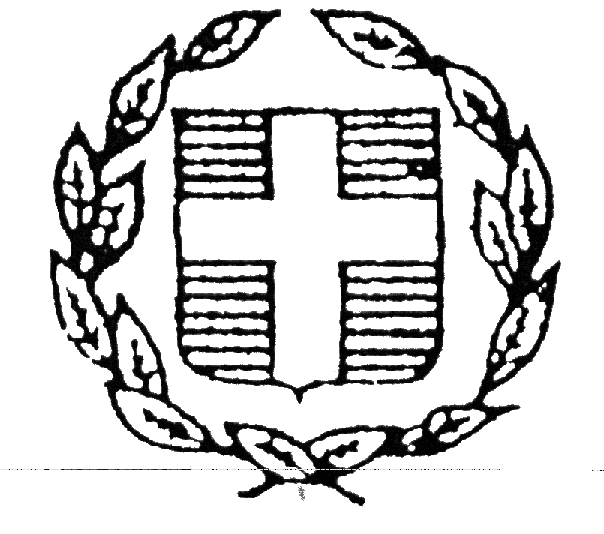 ΕΛΛΗΝΙΚΗ ΔΗΜΟΚΡΑΤΙΑ                                                           Νέα Σμύρνη, 1/12/2015ΥΠΟΥΡΓΕΙΟ ΠΑΙΔΕΙΑΣ, ΕΡΕΥΝΑΣ			                 Αρ. Πρ. : 425& ΘΡΗΣΚΕΥΜΑΤΩΝΠΕΡΙΦΕΡΕΙΑΚΗ ΔΙΕΥΘΥΝΣΗ Α/ΘΜΙΑΣ & Β/ΘΜΙΑΣ ΕΚΠΑΙΔΕΥΣΗΣ ΑΤΤΙΚΗΣΓΡΑΦΕΙΟ ΣΧΟΛΙΚΩΝ ΣΥΜΒΟΥΛΩΝ Δ΄ ΑΘΗΝΑΣ                                                                                   ΠΡΟΣΣχ. Σύμβουλος Φυσικής Αγωγής:  Γκαρτζονίκα Ε.              Όλα τα σχολεία (δημ. &ιδιωτικά)Ταχ. Δ/νση:    Λεωφόρος Συγγρού 165, Νέα Σμύρνητης ΔΙΔΕ Δ΄ ΑθήναςΤηλ.:2131617364,6976780820                                                                 Ηλ/κή Δ/νση: schsymvda@dide-d-ath.sch.gr,                        Κοιν.: - Π/νος ΕΠΚΔΕ Π/κής Δ/νσηςegartzonika@gmail.com					- Δ/ντρια ΔΙΔΕ Δ΄ Αθήνας  ΘΕΜΑ:  Επιμορφωτική συνάντηση εκπαιδευτικών ΠΕ11Καλούνται οι εκπαιδευτικοί Φυσικής Αγωγής όλων των γυμνασίων, ΓΕΛ & ΕΠΑΛ (δημόσιων & ιδιωτικών) της Δ΄ Αθήνας σε επιμορφωτική συνάντηση με θέμα: «Σύγχρονες προσεγγίσεις στη διδασκαλία της χειροσφαίρισης» που θα πραγματοποιηθεί την Πέμπτη, 10/12/2015, ώρα: 12:00- 14:00μ.μ. στο 14ο Γυμνάσιο Καλλιθέας (Λ. Κατσώνη & Σωκράτους, τηλ. 210-9519777). Η επιμορφωτική συνάντηση γίνεται σε συνεργασία με την Ελληνική Ομοσπονδία Χειροσφαίρισης (ΕΟΧ) που θα διαθέσει και τους παρακάτω πιστοποιημένους συνεργάτες της ως εισηγητές: Κότσιρας Κ., Ιατρούδης Π., Βαρελτζής Γ., Αγγελόπουλος Π., Βελέτης Κ. & Κότσιρας Η.Η  Σχολική  Σύμβουλος  Φυσικής  Αγωγής Ελευθερία  Γκαρτζονίκα